   SEMANA DEL 16 DE MAYO AL 20 DE MAYO DE 2022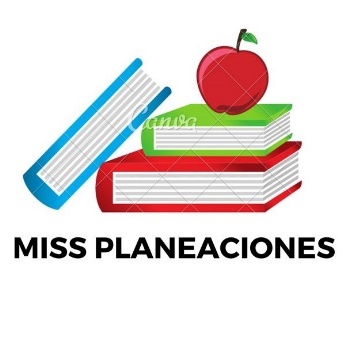 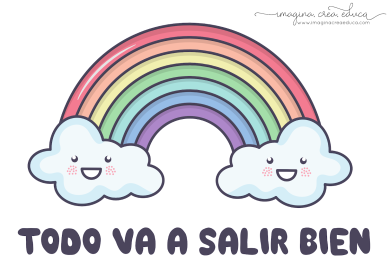  PLAN DE TRABAJOESCUELA PRIMARIA:  _______	SEGUNDO GRADO	MAESTRO (A): _____________Modalidad: (  ) presencial (  )virtualMISS PLANEACIONES  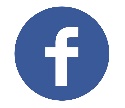 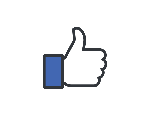 Si te gustan nuestras planeaciones regálanos un like en nuestra página de Facebook.  https://www.facebook.com/Miss-Planeaciones-100780128994508/ASIGNATURAAPRENDIZAJE ESPERADOACTIVIDADESIndicaciones del maestro según la nueva modalidadLUNES Educación SocioemocionalExplica la motivación y las reacciones producidas por las emociones relacionadas con la tristeza y las regula con ayuda, de acuerdo con el estímulo que las provocan, así como al logro de metas personales y colectivas.Imagina que uno de tus compañeros de escuela está pasando por un momento muy triste para él, murió un integrante de su familia, la maestra les ha pedido que lo apoyen y no lo dejen solo, en el recreo no quiere jugar con nadie.Contesta las siguientes preguntas en tu libreta:¿Qué te gustaría decirle a tu compañero?¿Qué harías para que se sienta un poco mejor?¿Qué le dirías a tus compañeros para que al igual que tú, apoyen a su compañero?LUNESConocimiento del medioDistingue sólidos, líquidos y gases en el entorno.Completa el siguiente esquema.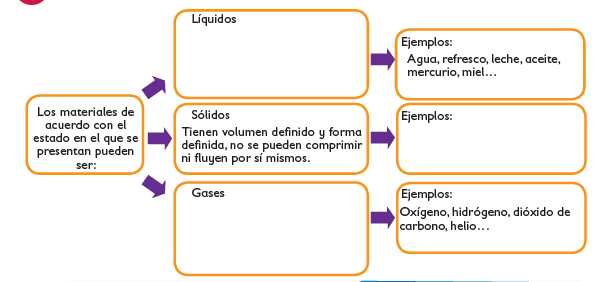 LUNESLengua maternaExplora documentos como el acta de nacimiento y la cartilla de vacunación para reflexionar sobre la información que contienenSolicita a tus padres una copia de tu acta de nacimiento y contesta las preguntas.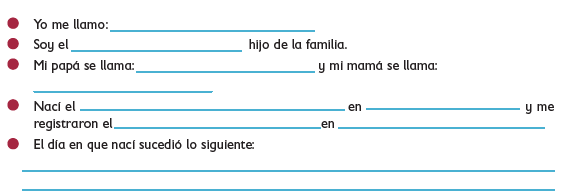 Realiza la página 159 y 160 de tu libro de español.Vida saludableExpresa razones acerca de por qué los alimentos procesados ponen en riesgo la salud, en comparación con los alimentos frescos..Las bebidas con mucha azucar son dañinas para nuestra salud, por eso debemos evitar tomar refrescos, jugos endulzados , analiza las bebidas que se encuentren en tu hogar  y ordenalas del 1 al 5 , 1 le pondras a la que mas azucar tenga y 5 a la que menos azucar contenga.ASIGNATURAAPRENDIZAJE ESPERADOAPRENDIZAJE ESPERADOAPRENDIZAJE ESPERADOACTIVIDADESIndicaciones del maestro según la nueva modalidadMARTES Lengua maternaExplora documentos como el acta de nacimiento y la cartilla de vacunación para reflexionar sobre la información que contienenExplora documentos como el acta de nacimiento y la cartilla de vacunación para reflexionar sobre la información que contienenExplora documentos como el acta de nacimiento y la cartilla de vacunación para reflexionar sobre la información que contienenResponde las siguientes preguntas con el análisis de tu acta de nacimiento.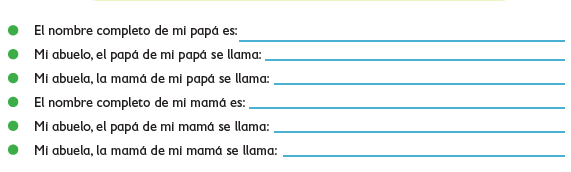 Observa y realiza las páginas 161 y 162 de tu libro de español.MARTES Matemáticas Construye y describe figuras y cuerpos geométricos. Construye y describe figuras y cuerpos geométricos. Construye y describe figuras y cuerpos geométricos.Construye figuras en tu libreta con ayuda de círculos y hexágonos. 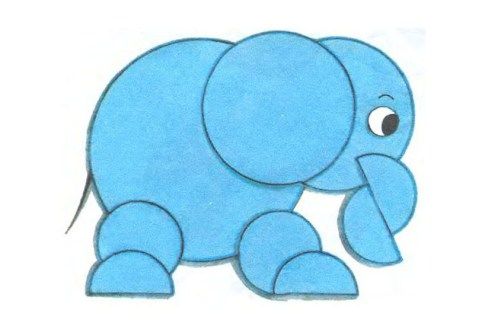 Realiza la página 176 y 177 de tu libro de matemáticas.MARTESFormación Cívica y ÉticaDelibera acerca de problemas del medio ambiente en la escuela y concilia opiniones distintas a favor del bien común.Delibera acerca de problemas del medio ambiente en la escuela y concilia opiniones distintas a favor del bien común.Delibera acerca de problemas del medio ambiente en la escuela y concilia opiniones distintas a favor del bien común.Realiza un folleto donde escribas acciones que podemos hacer como ciudadanos para cuidar el medio ambiente, decora el folleto para que sea llamativo para los lectores. Ejemplo: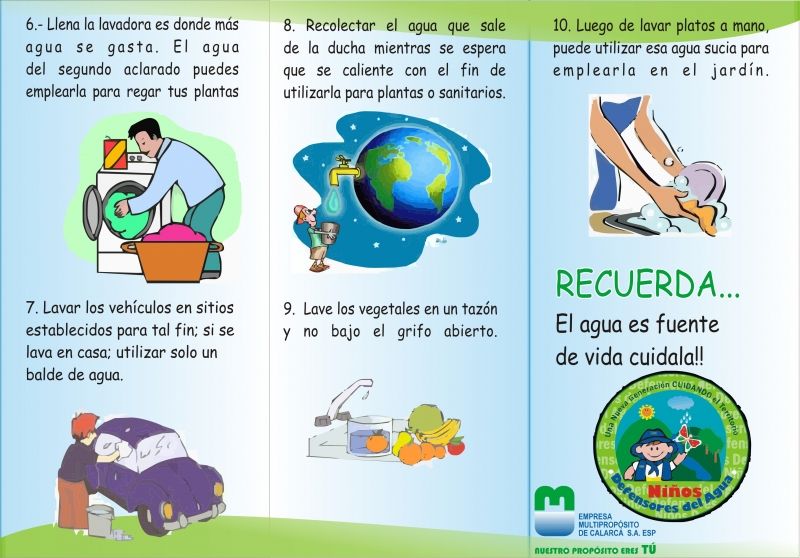 Lee y analiza las páginas 103 y 104 de tu libro de formación.ASIGNATURAAPRENDIZAJE ESPERADOAPRENDIZAJE ESPERADOAPRENDIZAJE ESPERADOACTIVIDADESIndicaciones del maestro según la nueva modalidadMIÉRCOLES  Conocimiento del medioDistingue sólidos, líquidos y gases en el entornoDistingue sólidos, líquidos y gases en el entornoDistingue sólidos, líquidos y gases en el entornoCompleta las afirmaciones, encontrando las palabras en la sopa de letras.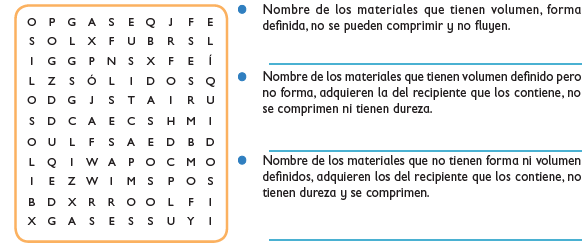 MIÉRCOLES  Lengua maternaReconoce la existencia de otras lenguas en su comunidad, además de su lengua materna, e indaga sobre su uso.Reconoce la existencia de otras lenguas en su comunidad, además de su lengua materna, e indaga sobre su uso.Reconoce la existencia de otras lenguas en su comunidad, además de su lengua materna, e indaga sobre su uso.Lee el siguiente poema y contesta las preguntas.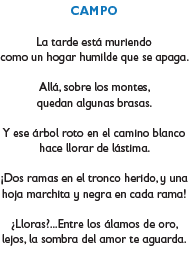 ¿Qué sentimientos quiso comunicar el autor?¿Qué tema trata?¿Qué sentiste al leerlo?Realiza la página 163 y 164 de tu libro de español.MIÉRCOLES MatemáticasConstruye y describe figuras y cuerpos geométricos.Construye y describe figuras y cuerpos geométricos.Construye y describe figuras y cuerpos geométricos.Crea una figura con tu ayuda de tu imaginación con todos los triángulos posibles, observa el ejemplo.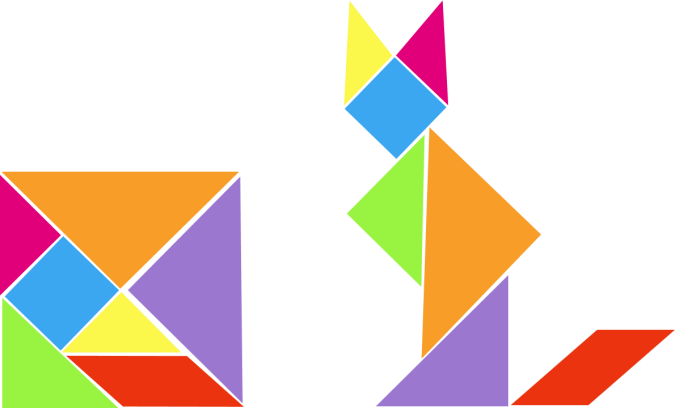 Realiza la página 178 y 179 de tu libro de matemáticas.ASIGNATURAAPRENDIZAJE ESPERADOAPRENDIZAJE ESPERADOAPRENDIZAJE ESPERADOACTIVIDADESIndicaciones del maestro según la nueva modalidadJUEVESMatemáticasResuelve problemas de multiplicación con números naturales menores que 10.Resuelve problemas de multiplicación con números naturales menores que 10.Resuelve problemas de multiplicación con números naturales menores que 10.Completa la tabla con los resultados de las multiplicaciones.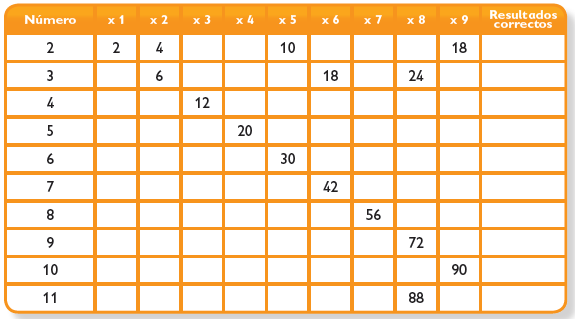 JUEVES Conocimiento del medioDistingue sólidos, líquidos y gases en el entornoDistingue sólidos, líquidos y gases en el entornoDistingue sólidos, líquidos y gases en el entornoExplica en tu cuaderno el procedimiento para convertir un sólido en líquido y un líquido en gaseoso, pide a un adulto que te explique el procedimiento y dibújalo en tu libreta. 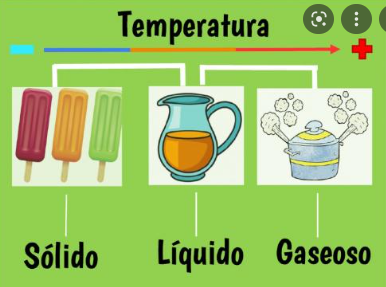 JUEVES Lengua maternaModifica partes de un texto creativoModifica partes de un texto creativoModifica partes de un texto creativoResponde las preguntas de la página 167 de español. 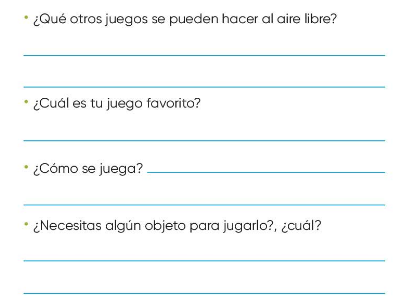 ASIGNATURAAPRENDIZAJE ESPERADOAPRENDIZAJE ESPERADOAPRENDIZAJE ESPERADOACTIVIDADESIndicaciones del maestro según la nueva modalidadVIERNESMatemáticas Matemáticas Resuelve problemas de multiplicación con números naturales menores que 10Resuelve problemas de multiplicación con números naturales menores que 10Escribe las tablas de multiplicar en tu cuaderno del 1 al 10, repítelas en voz alta para que logres aprendértelas poco a poco. 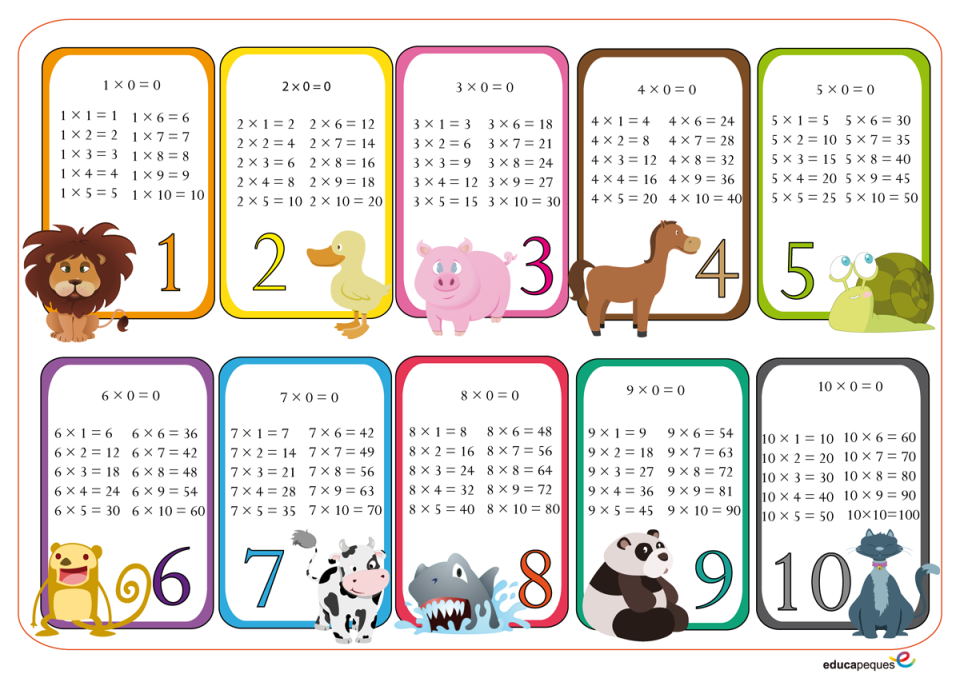 Realiza la página 180 de tu libro de matemáticas.VIERNESConocimiento del medio Conocimiento del medio Describe cambios en la naturaleza a partir de lo que observa en el día y la noche y durante el año.Describe cambios en la naturaleza a partir de lo que observa en el día y la noche y durante el año.Haz un dibujo de como percibes el día y otro dibujo de la noche. Después responde en tu libreta ¿Qué diferencias encuentras?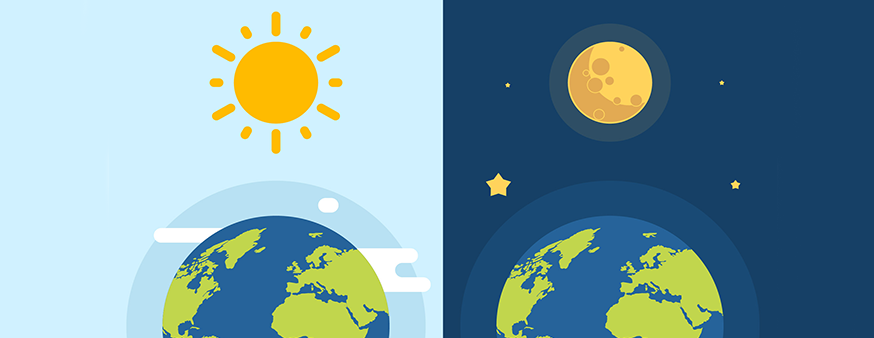 Realiza la página 148 de tu libro de conocimiento.VIERNESEducación socioemocional Educación socioemocional Cita las diversas emociones relacionadas con la tristeza, identifica la intensidad de cada una y cómo las puede aprovechar para el bienestar propio y de los demásCita las diversas emociones relacionadas con la tristeza, identifica la intensidad de cada una y cómo las puede aprovechar para el bienestar propio y de los demásResponde las preguntas en tu libreta:¿Te gusta estar solo? ¿En qué ocasiones? Menciona 3 ejemplos.¿Cómo te sientes en soledad?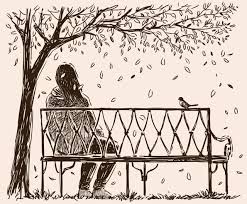 VIERNESVida saludableVida saludableConsume alimentos saludables, considerando que un manejo adecuado de desechos disminuye el impacto en el medio ambiente Piensa una manera de reutilizar todos los deshechos que emitimos diariamente de los alimentos y así ayudar a cuidar el medio ambiente. Escribe tu propuesta en tu libreta. 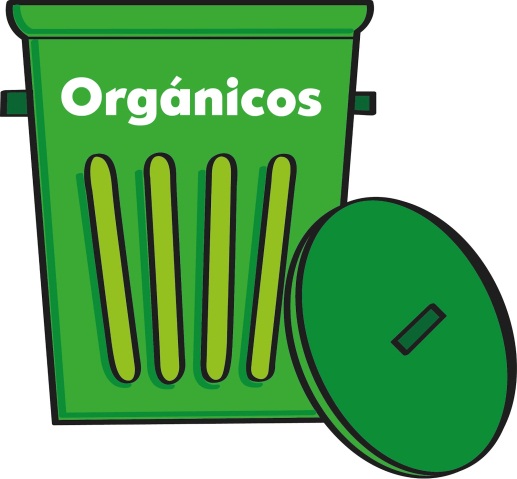  Piensa una manera de reutilizar todos los deshechos que emitimos diariamente de los alimentos y así ayudar a cuidar el medio ambiente. Escribe tu propuesta en tu libreta. Vida saludableVida saludableConsume alimentos saludables, considerando que un manejo adecuado de desechos disminuye el impacto en el medio ambiente Piensa una manera de reutilizar todos los deshechos que emitimos diariamente de los alimentos y así ayudar a cuidar el medio ambiente. Escribe tu propuesta en tu libreta.  Piensa una manera de reutilizar todos los deshechos que emitimos diariamente de los alimentos y así ayudar a cuidar el medio ambiente. Escribe tu propuesta en tu libreta. 